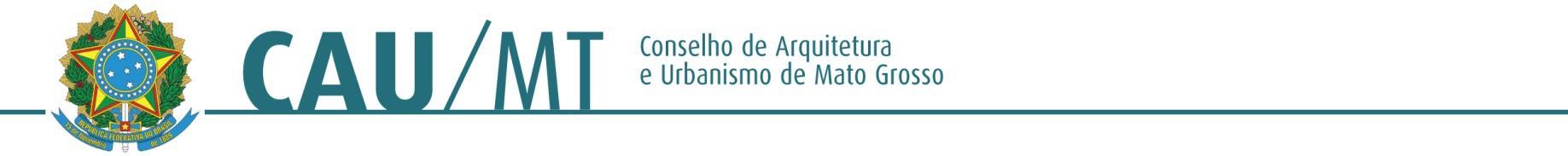 Comissão de Planejamento, Administração e Finanças do CAU/MT – 2016PROCESSO: 2016.06.001-FININTERESSADO: Plenária do CAU/MTASSUNTO: Processo referente a prestação de contas de Abril de 2016.DELIBERAÇÃO Nº 46/2016 – CAF-CAU/MTA Comissão de Planejamento, Administração e Finanças do CAU/MT– (CAF-CAU/MT), reunido ordinariamente em Cuiabá-MT na sede do CAU/MT, no uso das competências que lhe conferem o Art. 42 do Regimento Interno do CAU/MT, manifesta-se sobre assuntos de sua competência mediante ato administrativo da espécie deliberação da Comissão de Planejamento, Administração e Finanças.Deliberou:Após analisar os documentos anexados neste processo, a Comissão constatou que foi arrecadado R$ 196.843,00 atingindo um acumulado em 2016 até abril de 2016 o valor de R$ 876.055,00. Este valor representa 38% do valor orçado para 2016. As despesas liquidadas até o mês de Abril foi de R$ 674.503,00. Os resultados financeiros apurado em 2016 até o mês de Abril de 2016 foi de superávit de R$ 172.286,00 (cento e setenta e dois mil, duzentos e oitenta e seis reais). Tendo em vista, que não foi constatado falha nas peças que compõem o balancete do CAU, este está apto para aprovação.Cuiabá - MT, 26 de julho de 2016.ALTAIR MEDERIOS              _________________________________________________Coordenador da CAF – CAU/MTJOSÉ DA COSTA MARQUES    _______________________________________________Conselheiro TitularLOURDES REGINA REAMI   ________________________________________________Conselheira SuplenteELIANE DE CAMPOS GOMES  _______________________________________________Conselheira Titular